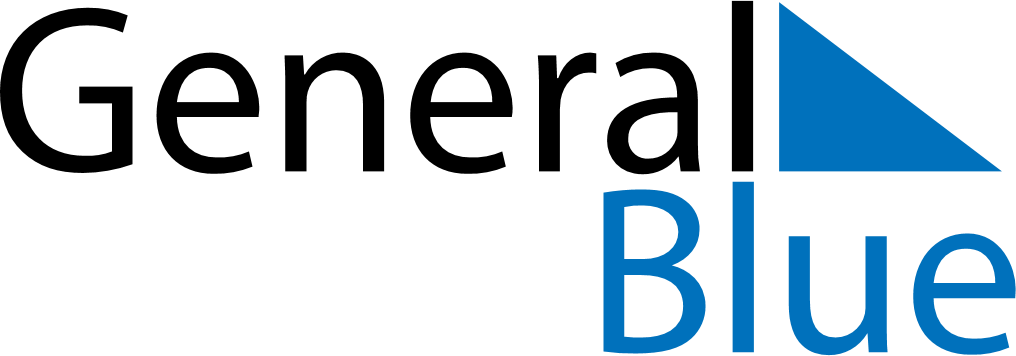 January 2024January 2024January 2024January 2024January 2024January 2024Nahanni Butte, Northwest Territories, CanadaNahanni Butte, Northwest Territories, CanadaNahanni Butte, Northwest Territories, CanadaNahanni Butte, Northwest Territories, CanadaNahanni Butte, Northwest Territories, CanadaNahanni Butte, Northwest Territories, CanadaSunday Monday Tuesday Wednesday Thursday Friday Saturday 1 2 3 4 5 6 Sunrise: 10:26 AM Sunset: 4:06 PM Daylight: 5 hours and 40 minutes. Sunrise: 10:25 AM Sunset: 4:08 PM Daylight: 5 hours and 42 minutes. Sunrise: 10:25 AM Sunset: 4:09 PM Daylight: 5 hours and 44 minutes. Sunrise: 10:24 AM Sunset: 4:11 PM Daylight: 5 hours and 47 minutes. Sunrise: 10:23 AM Sunset: 4:13 PM Daylight: 5 hours and 49 minutes. Sunrise: 10:22 AM Sunset: 4:15 PM Daylight: 5 hours and 52 minutes. 7 8 9 10 11 12 13 Sunrise: 10:21 AM Sunset: 4:17 PM Daylight: 5 hours and 55 minutes. Sunrise: 10:20 AM Sunset: 4:18 PM Daylight: 5 hours and 58 minutes. Sunrise: 10:19 AM Sunset: 4:20 PM Daylight: 6 hours and 1 minute. Sunrise: 10:18 AM Sunset: 4:23 PM Daylight: 6 hours and 4 minutes. Sunrise: 10:16 AM Sunset: 4:25 PM Daylight: 6 hours and 8 minutes. Sunrise: 10:15 AM Sunset: 4:27 PM Daylight: 6 hours and 11 minutes. Sunrise: 10:14 AM Sunset: 4:29 PM Daylight: 6 hours and 15 minutes. 14 15 16 17 18 19 20 Sunrise: 10:12 AM Sunset: 4:31 PM Daylight: 6 hours and 19 minutes. Sunrise: 10:11 AM Sunset: 4:34 PM Daylight: 6 hours and 23 minutes. Sunrise: 10:09 AM Sunset: 4:36 PM Daylight: 6 hours and 27 minutes. Sunrise: 10:07 AM Sunset: 4:38 PM Daylight: 6 hours and 31 minutes. Sunrise: 10:05 AM Sunset: 4:41 PM Daylight: 6 hours and 35 minutes. Sunrise: 10:03 AM Sunset: 4:43 PM Daylight: 6 hours and 39 minutes. Sunrise: 10:02 AM Sunset: 4:46 PM Daylight: 6 hours and 44 minutes. 21 22 23 24 25 26 27 Sunrise: 10:00 AM Sunset: 4:49 PM Daylight: 6 hours and 48 minutes. Sunrise: 9:58 AM Sunset: 4:51 PM Daylight: 6 hours and 53 minutes. Sunrise: 9:56 AM Sunset: 4:54 PM Daylight: 6 hours and 58 minutes. Sunrise: 9:53 AM Sunset: 4:56 PM Daylight: 7 hours and 2 minutes. Sunrise: 9:51 AM Sunset: 4:59 PM Daylight: 7 hours and 7 minutes. Sunrise: 9:49 AM Sunset: 5:02 PM Daylight: 7 hours and 12 minutes. Sunrise: 9:47 AM Sunset: 5:04 PM Daylight: 7 hours and 17 minutes. 28 29 30 31 Sunrise: 9:44 AM Sunset: 5:07 PM Daylight: 7 hours and 22 minutes. Sunrise: 9:42 AM Sunset: 5:10 PM Daylight: 7 hours and 27 minutes. Sunrise: 9:40 AM Sunset: 5:13 PM Daylight: 7 hours and 32 minutes. Sunrise: 9:37 AM Sunset: 5:15 PM Daylight: 7 hours and 38 minutes. 